wir werden eine Schneeeule im Wald basteln, ein Hühnertreffen veranstalten, ein farbenprächtiges Tier aus Mosaiksteinen anfertigen, eine Vogelhochzeit im Birkenwald feiern und vieles mehr.Kurs 1: Dienstag von 14:45-16:15 UhroderKurs 2: Freitag von 14:45-16:15 Uhrim KinderatelierDienstag (8 Termine): 05.02.2019-09.04.2019, kein Kurs am 05.03. (Fasching) und am 19.03.Freitag (8 Termine): 08.02.2019-05.04.2019, kein Kurs am 21.03.Kosten 50,- € (incl. Material, bitte am 1. Kurstag mitbringen)Mindestteilnehmer: 6 Schüler, (max. 15 Schüler)Bitte zu allen Kurstagen Malerkittel o.ä. mitbringenIch freue mich auf euch,Heidi Biemer Anmeldung unter:heibiemer@web.deLiebe Kinder, demnächst beginnt ein neuer Kunst-Kreativ-Kurs 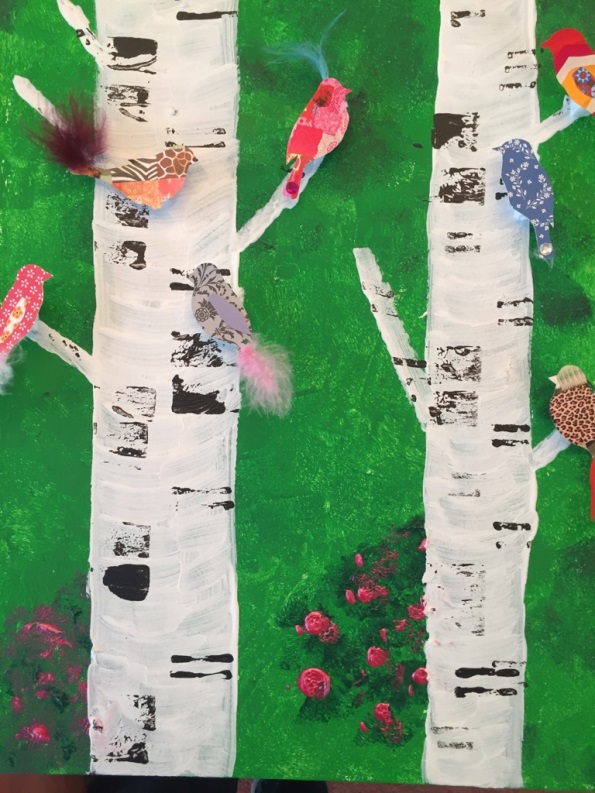 